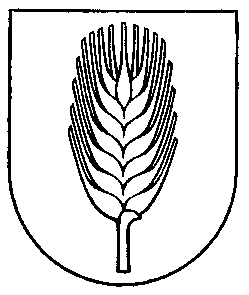   Mesto Vrbové  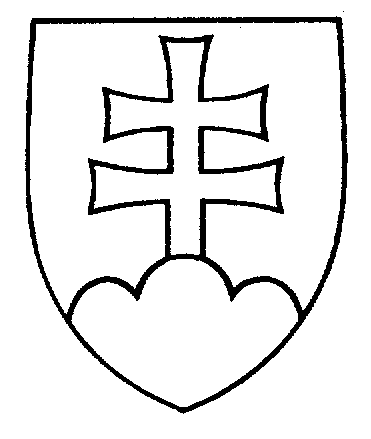  Mestský úrad, Ul. gen. M. R. Štefánika  č. 15/4, 922 03  VrbovéDodatok č. 1 k VZN č. 8/2016 vyvesené na úradnej tabuli v meste Vrbové,                                                     dňa:  09.05.2017Dodatok č. 1 k VZN č. 8/2016 prerokované  a  schválené v MsZ dňa: 24.05.2017Dodatok č. 1 k VZN č. 8/2016 bolo po schválení vyvesené na úradnej tabuli                                                    v meste dňa: 25.05.2017Dodatok č. 1 k VZN č. 8/2016 po schválení nadobúda   dátum, t.j. 11.06.2017. Mesto Vrbové v zmysle ustanovenia § 4 ods. 1  a  3 písm. a)  a  ustanovenia § 6 ods. 1 zákona         č. 369/1990 Zb. o  obecnom zriadení v platnom znení a v súlade so zákonom č. 131/2010 Z.z. o pohrebníctve  z 3. marca 2010  v znení neskorších predpisov v  y  d  á  v  apre územie mesta VrbovéD O D A T O K   č. 1 k  Všeobecne záväznému nariadeniu č. 8/2016Prevádzkový poriadok pohrebiska mesta VrbovéMestské zastupiteľstvo vo Vrbovom v súlade s § 6  a § 11 ods. 4 písm. g)  zákona                              č. 369/1990 Zb. o obecnom zriadení v znení neskorších predpisov v spojení s ustanovením § 4 ods. 3 písm. g)  citovaného zákona  a  v súlade so zákonom č. 131/2010 Z.z. o pohrebníctve       z 3. marca 2010 v znení neskorších predpisov vydáva tento dodatok č. 1 k Všeobecne záväznému nariadeniu mesta Vrbové č.  8/2016 - Prevádzkový poriadok pohrebiska mesta Vrbové, ktoré sa mení a dopĺňa takto:Čl. I.V článku 5 sa mení a dopĺňa bod 1. nasledovne :Článok 5Ukladanie ľudských pozostatkovHrob na ukladanie ľudských pozostatkov musí spĺňať tieto požiadavky:hĺbka musí byť pre dospelú osobu a dieťa staršie ako 10 rokov najmenej 1,6 m, pre dieťa mladšie ako 10 rokov najmenej 1,2 m, pre uloženie urny najmenej 0,5 mdno musí ležať najmenej 0,5 m nad hladinou podzemnej vody,bočné vzdialenosti medzi jednotlivými hrobmi musia byť najmenej 0,3 m,rakva s ľudskými pozostatkami musí byť po uložení do hrobu zasypaná skyprenou zeminou vo výške minimálne 1,2 m.V článku 7 sa mení a dopĺňa bod 3. nasledovne :Článok 7Práva a povinnosti nájomcu hrobového miesta3. Cena nájomného za užívacie právo k hrobu na 10 rokov je stanovená nasledovne:a) jednohrob 		  24,00 Eur        b) dvojhorob                48,00 Eur                            c) trojhrob 		  72,00 Eur                           d) štvorhrob 		  96,00 Eur                         e) detský hrob 	  5,00   Eur  f) urnový hrob              10 Eur  V článku 11 sa mení a dopĺňa bod 2. odstavec d) - e)                                                      Článok 11Stavby a práce na pohrebisku2.    Pri vykonávaní stavebných prác sa musí nájomca riadiť týmito zásadami:a základy musia byť dimenzované na únosnosť pôdy;b) odstup medzi hrobmi musí byť minimálne 30 cm;c) predné a zadné hrany ohrady musia byť v jednej rovine s hranami susedných        hrobov. d) pri zhotovení obruby hrobov musia byť dodržané tieto maximálne vonkajšie rozmery:- pri jednohrobe: 110 cm x 245 cm- pri dvojhrobe: 220 cm x 245 cm- pri trojhrobe: 330 cm x 245 cm- pri štvorhrobe: 440 cm x 245 cm- pri detskom hrobe: 60 cm x 110 cm.e) pri zhotovení urnového miesta musí byť dodržaný maximálny vonkajší rozmer platne a obruby urnového miesta: 80 cm x 70 cm a bočná vzdialenosť medzi obrubami jednotlivých urnových miest 20 cm.	V článku 12 sa mení a dopĺňa bod 6. nasledovne :Článok 12Povinnosti návštevníkov cintorína a správanie sa na cintoríne6.  Reklamu je možné umiestňovať na pohrebisku po zaplatení poplatku a to len do tabúľ            na to určených a to so súhlasom správcu cintorína. Reklama môže byť vo formáte A4.      Poplatok sa uhrádza u správcu cintorína a cena za reklamu na 1 rok je stanovená na  20 €.	V článku 17 sa mení a dopĺňa bod  1., 2.,  3.  a  4. nasledovne :Článok 17Ochrana historicky cenných hrobov1.   Historicky   cenné  náhrobky  (hroby)  sú   chránené   buď  na  pôvodnom   mieste, alebo sú            umiestnené   v  sektore   č. 7A,  v  sektore   č. 11  (okolo  kaplnky)   a  v sektore č. 1 (okruh        chodníka nad Domom smútku). Za ochranu zodpovedá správca cintorína. 2.  V prípade,  že príde  k zmene  majiteľa  hrobového miesta historicky cenného hrobu, je nový        majiteľ povinný  zachovať predovšetkým náhrobný  kameň (pomník) a tie časti, na základe       ktorých bol hrob určený ako historicky cenný a tieto udržiavať.3.   Historicky    cenné   a   chránené    hroby,   ktoré    sú   uvedené   v prílohe č. 2 tohto VZN                    č. 8/2016  nepodliehajú  spoplatneniu  za  nájomné  za  užívacie  právo  k hrobu  v zmysle       ustanovenia článku 7, bod 3. tohto VZN.4.   Náhrobky,  ktoré  nemajú   preukázateľne    majiteľov,  môžu   byť   z pôvodného   miesta           odstránené.    AK    si    zasluhujú    ochranu    a    záujem     mesta    to    vyžaduje,   budú             premiestnené  do  sektoru   č. 7A.  Návrhy  na  odstránenie  náhrobku,  prípadne na presun       do  sektoru  č. 7A  podá  správca  cintorína komisii kultúry, mládeže, športu a vzdelávania       pri   MsZ,   ktorá   o   nich   rozhodne.    Na   náhrobky,  ktoré   sú   (a budú)    umiestnené                     v   sektore   č. 7A  sa  nemôže  pochovávať  s výnimkou  hrobových  miest,  ktoré  ku  dňu       nadobudnutia účinnosti  tohto VZN sú už zaplatené. Čl.  II.Ďalej sa  dodatkom č. 1  k   Všeobecne záväznému nariadeniu mesta Vrbové č.  8/2016 - Prevádzkový poriadok pohrebiska mesta Vrbové mení a dopĺňa príloha č. 1  a  príloha č. 2 nasledovne :Príloha č. 1Prevádzkový poriadok pohrebiska mesta VrbovéCenník regulovaných cien za služby poskytované na pohrebisku na území mesta VrbovéÚtvar miestneho hospodárstva MsÚ VrbovéPríloha č. 2Prevádzkový poriadok pohrebiska mesta VrbovéZoznam mestom chránených hrobovRodina Bábikovcov - č. 2/150, ide o rodinnú kryptu bez náhrobku, v ktorej je pochovaný známy vrbovský lekárnik PhMr. Ján Bábik (1894 – 1937) a jeho syn RNDr. PhMr. Ivan Bábik, CSc., farmaceut (1928 – 1992).Štefan Bachár a príbuzní - č. 8/53, pieskovcový náhrobok v tvare hranatého stĺpa        na vrchole s vázou (na vrbovskom cintoríne sú ešte dva rovnakého typu). Na troch stranách má nápisné tabuľky. Karol Barton (1858 – 1933), učiteľ a organista vo Vrbovom; Štefan Pyšný (1889 – 1969), riaditeľ školy a organista vo Vrbovom - č. 7/142, rodinná krypta s pomníkom z čiernej žuly, zhotovil Rympler Piešťany.Ján Boór, ide podľa všetkého o krajčíra Jána Boóra, otca troch slovenských národovcov a literátov:  Jána Juraja (1826 – 1889), Jozefa (1829 – 1874) a Michala (1837 – 1891) - č. 12/133, pieskovcový náhrobok v  tvare štvorhranného stĺpa, na vrchole s vázou. Do prednej časti je vsadená tabuľka s nápisom obsahujúcim chronogram. Ľudovít Čimo a príbuzní. Menovaný bol vrbovským obyvateľom, začas pôsobil ako učiteľ na tunajšej ľudovej škole, neskôr bol správcom školy v Lančári. Zahynul                  pri bombardovaní Vrbového v roku 1944 - č. 2/169, náhrobok z čierneho prírodného kameňa, zhotovil Krupa Trenčín.Štefan Dlháň (1891 – 1965), učiteľ a organista, riaditeľ školy - č. 4/25,  pomník               zo sivého syenitu. V hrobe sú pochovaní aj jeho blízki príbuzní.Michal Emanuel (1787 – 1859), brat básnika a národovca Jozefa Emanuela, ktorý je pravdepodobne autorom nápisu na pomníku z ružového mramoru v hornej časti ukončeného krížom – č. 12/3.Anna Emanuelová, rodená Schollová (1765 – 1826), matka národovca Jozefa Emanuela - č. 11/86, náhrobok z ružového mramoru ukončený krížom, pod ktorým je vytesaný obrys anjela nad Kristovým prázdnym hrobom po zmŕtvychvstaní. Etelka Fadďášová, šľachtičná (1813 – 1848) - č. 12/42, pieskovcový pomník ukončený krížom. Je do neho vsadená oválna nápisná tabuľka z ružového mramoru, husto popísaná maďarským textom. Nad tabuľkou je korunka. Michal Filo (1763 – 1840), mlynársky majster – č. 11/17, pieskovcový pomník ukončený krížom s nápisnou tabuľkou, na hrobe je krycia doska. Štefan Hrdina († 1910), remeselník, od roku 1890 prvý predseda vrbovského priemyselného spolku  - č. 9/13, pomník z ružového mramoru v tvare kríža s podstavcom, na ktorom je maďarský nápis. Jozef Jantausch (1842 – 1919), remeselník, otec biskupa Dr. Pavla Jantauscha; Anna Kubalová, rodená Jantauschová (1877 – 1923), národovkyňa  - č. 12/4, rodinná krypta s náhrobkom z čierneho prírodného kameňa (zhotovil „Štábla, Hodonín“).Rodina Kabátová  -  č. 2/158,  jediná rodinná hrobka s malou kaplnkou. V kaplnke je umiestnený malý oltár a nad ním drevený kríž. Na kockách, ktoré zakrývajú vchod         do hrobky je vpísaný rok 1943.Mária Kavická, prvá polovica 19. storočia  - č. 8/93, pieskovcový náhrobok ukončený krížom. Pod krížom je trojuholník s nápisom IHS. V spodnej časti náhrobku,  pod textom sa nachádza celofigurálny reliéf Panny Márie. Akvína Kolníková (1916 – 1985), generálna predstavená premonštrátok  - č. 3/109   náhrobok s nápisnou tabuľkou (z r. 2007).Pavol Košacký (1816 – 1892), evanjelický farár  -  č. 4/27,  železný kríž bez mena.František Kubíček (1852 – 1913), katolícky farár a jeho rodičia  - č. 7/121, mohutný náhrobok z čierneho prírodného kameňa s maďarským nápisom (zhotovil „Feigler Pozsony“).Mária Macháčová (1900 – 1983), učiteľka  -  č. 3/212,  náhrobok z terazza s čiernou opaxitovou nápisnou tabuľkou. Maršo, šľachtic († 18. storočie)  - č. 12/59, pieskovcový pomník v tvare srdca ukončený krížom a nečitateľným nápisom. Ján Mego († 1866), hrnčiarsky majster  - č. 1/285,  malý pieskovcový pomník hore ukončený krížom s nápisom.Štefan Nezbud Kobza († 1752), zeman  - č. 1/ pri strome v kruhu,  najstarší datovaný pomník na cintoríne. Je zhotovený z pieskovca v tvare kríža, v spodnej časti je plasticky zobrazená lebka s prekríženými hnátmi.Bratia Nižnanskí  -  č. 8/102   pomník zo sivého mramoru. Zhotovil Rympler.Vojtecha Polakovičová (1900 – 1978), provinciálna predstavená premonštrátok, v päťdesiatych rokoch 20. storočia z náboženských príčin väznená - č. 3/70,  jednoduchý náhrobok z terazza s opaxitovou nápisnou tabuľkou, v r. 2007 nahradený novou nápisnou tabuľkou.Ján Rösner (1777 – 1859), rytier z Rosenbergu, švagor básnika a národovca Jozefa Emanuela  -  č. 11/85,  náhrobok z ružového mramoru ukončený krížom s nápisom.Eva Sabová  -  č. 11/41,  kovový kríž s nápisnou tabuľkou.Sluha († 1765), zeman  -  č. 7/122,  pieskovcový pomník v tvare kríža s latinským textom, jeden z naj-starších. V spodnej časti je reliéf lebky s prekríženými hnátmi.Pavol Sále, vrbovský zemepán - komposesor; Dr. Ľudovít Szále, hlavný slúžny v Senici. V texte nápisu sa uvádza aj Mária Selešiová,  ktorá bola manželkou vrbovského zemepána - komposesora Mateja Ravasa - č. 12/129, rodinná hrobka pôvodne slovenskej šľachtickej rodiny doloženej vo Vrbovom už v 17. storočí (Sali). Náhrobok je zhotovený z pieskovca. Sú na ňom osadené dve nápisné tabuľky s latinským textom. Mária Škrobiová († 1861)  -  č. 11/30,  pieskovcový pomník s krížom, pod ktorým je symbol Božej Prozreteľnosti. Pôvodne boli do neho vsadené štyri nápisné tabuľky, z ktorých je zachovaná len jedna.Stanislav Tamaškovič (1736 – 1798), remeselník – „karbar“  -  č. 7/144,  pieskovcový pomník ukončený krížom (hrob prekrytý krycou doskou) so slovenským nápisom z konca 18. storočia:Štefan Vydarený (1853 – 1921), fotograf a hodinár, Anna, rodená Janíková (1854 – 1938), národovkyňa, perzekvovaná za Uhorska  -  č. 4/52,  malý náhrobok s tabuľou z čierneho prírodného kameňa.Medzi mestom chránené náhrobky patria aj viaceré ďalšie, ktoré kvôli zlej čitateľnosti ich nápisov nie je možné bližšie identifikovať. Ide o kamenárske práce z 18. a 19. storočia,                 na ktorých boli vytesané slovenské texty (hroby č. 8/90 , 106; 9/22, 29; 11/6, 29, 35, 36, 37; 12/21, 59). Okrem toho sú mestom chránené všetky náhrobky v sektore č. 7A, v sektore č. 11 (okolo kaplnky) a v sektore č. 1 (okruh chodníka nad Domom smútku).Čl. III.Záverečné ustanoveniaOtázky, ktoré nie sú upravené v tomto dodatku č. 1 k Všeobecne záväznému nariadenia mesta č.  8/2016 - Prevádzkový poriadok pohrebiska mesta Vrbové sa spravujú príslušnými právnymi predpismi.Návrh tohto dodatku č. 1  k  VZN č. 8/2016 bol zverejnený na úradnej tabuli mesta Vrbové 15 dní  pred rokovaním MsZ, na uplatnenie pripomienok k návrhu dňa 09.05.2017.Dodatok č. 1  k  VZN č. 8/2016  bol  schválený   MsZ   dňa  24.05.2017,  uznesením      č.  64/V/2017  a   nadobudne účinnosť dňa 11.06.2017. Vo Vrbovom dňa  25. 05. 2017Dott. Mgr. Ema Maggiová, v. r.            primátorka mestaPoložkaCena      v €Výkop hrobovej jamyDospelý80,00Výkop hrobovej jamyDospelý s obtiažnosťou - sekanie starých základov, stromové korene ...110,00Výkop hrobovej jamyPrehĺbený100,00Výkop hrobovej jamyPrehĺbený s obtiažnosťou - sekanie starých základov, stromové korene ...130,00Výkop hrobovej jamyDetský a urnový 40,00Prechodné uloženie zosnuléhov chladiacom zariadenído zákonnej lehoty pochovaniaZa prvých 24 hod.5,00Prechodné uloženie zosnuléhov chladiacom zariadenído zákonnej lehoty pochovaniaZa každých ďalších12 hod.(aj započatých)2,50Zapožičanie obradnej siene + príslušné službyZapožičanie obradnej siene + príslušné služby20,00Zapožičanie prenosného ozvučenia  a reprodukovanej hudbyZapožičanie prenosného ozvučenia  a reprodukovanej hudby10,00Reprodukovaná hudba - evanjeliciReprodukovaná hudba - evanjelici7,00Prenášanie rakvy v priestoroch domu smútku vrátane demontáže, montáže veka rakvy a odvozu rakvy k hrobovému miestuPrenášanie rakvy v priestoroch domu smútku vrátane demontáže, montáže veka rakvy a odvozu rakvy k hrobovému miestu8,00Manipulácia s kvetinovými darmi (v cene je zahrnutá aj fyzická likvidácia z hrobu)Manipulácia s kvetinovými darmi (v cene je zahrnutá aj fyzická likvidácia z hrobu)14,00Odkrytie kryptyOdkrytie krypty35,00Uloženie do krypty a zakrytieUloženie do krypty a zakrytie80,00Odkladanie a položenie krycích dosiekOdkladanie a položenie krycích dosiek35,00Odkladanie a položenie krycích dosiek s obtiažnosťouOdkladanie a položenie krycích dosiek s obtiažnosťou115,00Pochovávanie a výkop jamy             v sobotu – 50% príplatokDospelý120,00Pochovávanie a výkop jamy             v sobotu – 50% príplatokDospelý s obtiažnosťou180,00Pochovávanie a výkop jamy             v sobotu – 50% príplatokPrehĺbený150,00Pochovávanie a výkop jamy             v sobotu – 50% príplatokPrehĺbený s obtiažnosťou210,00Pochovávanie a výkop jamy             v sobotu – 50% príplatokDetský a urnový60,00Pochovávanie a výkop jamy             v sobotu – 50% príplatokOdkrytie krypty52,00Pochovávanie a výkop jamy             v sobotu – 50% príplatokUloženie do krypty a zakrytie120,00Pochovávanie a výkop jamyv  nedeľu   a v  deň pracovnéhopokoja – 100% príplatokDospelý160,00Pochovávanie a výkop jamyv  nedeľu   a v  deň pracovnéhopokoja – 100% príplatokDospelý s obtiažnosťou220,00Pochovávanie a výkop jamyv  nedeľu   a v  deň pracovnéhopokoja – 100% príplatokPrehĺbený200,00Pochovávanie a výkop jamyv  nedeľu   a v  deň pracovnéhopokoja – 100% príplatokPrehĺbený s obtiažnosťou260,00Pochovávanie a výkop jamyv  nedeľu   a v  deň pracovnéhopokoja – 100% príplatokDetský a urnový80,00Pochovávanie a výkop jamyv  nedeľu   a v  deň pracovnéhopokoja – 100% príplatokOdkrytie krypty70,00Pochovávanie a výkop jamyv  nedeľu   a v  deň pracovnéhopokoja – 100% príplatokUloženie do krypty a zakrytie160,00